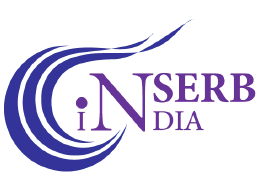 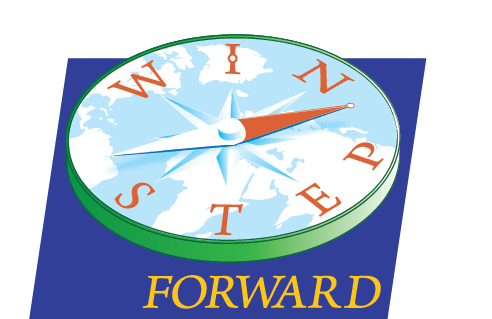 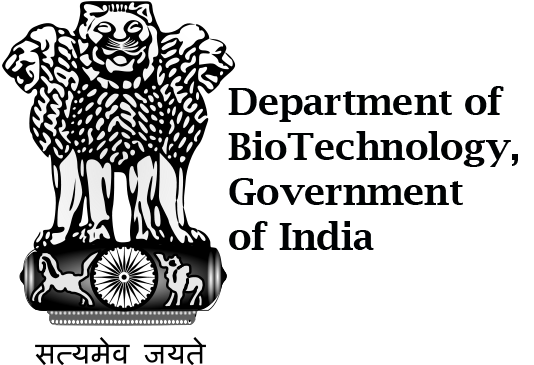 Khorana Bose Orientation AgendaAgenda itemsAdditional informationWe would suggest bringing a sweater or light jacket for the terrace, it might be a chilly walk home afterLocation:440 Henry Mall, Madison WI 53706Date:May 21stTime:8:00AM – 9:00PMFacilitators:Aseem Ansari, Naveeda Qadir, Eric Horn, Lexi Frerks[8:00AM] — [8:30AM][Breakfast]We will provide a breakfast in the dorms for scholars, but promptly at 8:30AM we will head over to Engineering Hall[Jorns Hall][9:00AM] — [10:00AM][Speakers]9:15 - 9:30 Associate Dean for Graduate Education Parmesh Ramanathan  9:30 - 9:45 Dean of Engineering Jack Russell  9:45 - 10:00 WINStep[Engineering Hall Room 1610][10:00AM] — [11:00AM][Group Activity]Logo Design for T-Shirts[Engineering Hall Room 1610][11:15AM] — [12:15PM][Speakers]10:45-11:00 Khorana Bose Alumni11:00-11:15 Khorana Bose Panel11:15 - 11:30 Geeta Brown University11:30-11:45 Speaker  (Shravan?)11:45-11:50 Ken Shapiro[Engineering Hall Room 1610][12:30PM] — [2:00PM][Lunch]Catered by Swagath[Engineering Hall][2:00] — [2:30PM][Speakers]2:00-2:15 SCI-ROI – Piyush2:15-2:30 Sci-ROI Panel[Engineering Hall Room 1610][2:30PM] — [3:00PM][Group Activity][Engineering Hall Room 1610][3:00PM] — [4:00PM][Speakers]3:00-3:15 Sadhana Srivastava - ICMR-Tech Transfer in India 3:15 - 3:30 Guna/Anjali/Giri 3:30-3:45 Epic 3:45- 4:00 Aseem Ansari [Engineering Hall Room 1610][4:00PM] — [5:00PM][Break]Here you can return to your dorms and change clothes if you wish[Dorm][5:00PM] — [6:00PM][Make way to State Capitol]Here we will all take a photo, go inside?[2 E Main St, Madison, WI][6:30PM] — [7:30PM][Dinner]Grab something from one of the many restaurants along State Street[State Street][7:30PM] — [9:00PM][Meet at terrace]Here we can watch the sunset and continue further community building[800 Langdon St, Madison, WI]